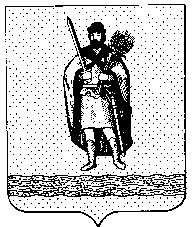 Муниципальное образование – ОКСКОЕ СЕЛЬСКОЕ ПОСЕЛЕНИЕ РязанскОГО муниципальнОГО районА Рязанской областиАДМИНИСТРАЦИЯ МУНИЦИПАЛЬНОГО ОБРАЗОВАНИЯ –ОКСКОЕ СЕЛЬСКОЕ ПОСЕЛЕНИЕ РЯЗАНСКОГО МУНИЦИПАЛЬНОГО РАЙОНА РЯЗАНСКОЙ ОБЛАСТИПОСТАНОВЛЕНИЕот «22» июня 2017 г.						            	 	   № 23О внесении изменений и дополнений в постановление администрации муниципального образования – Окское сельское поселение Рязанского муниципального района Рязанской области от 30 ноября 2016 г. № 92 «Об утверждении муниципальной программы «Развитие культуры муниципального образования – Окское сельское поселение Рязанского муниципального района Рязанской области на 2017-2021 г.г.»В соответствии с Федеральным законом Российской Федерации от 06.10.2003 № ФЗ-131 «Об общих принципах организации местного самоуправления в Российской Федерации», руководствуясь Уставом муниципального образования – Окское сельское поселение Рязанского муниципального района Рязанской области, администрация муниципального образования – Окское сельское поселение Рязанского муниципального района Рязанской областиП О С Т А Н О В Л Я Е Т:1. Внести в постановление администрации муниципального образования – Окское сельское поселение Рязанского муниципального района Рязанской области от 30 октября 2016 г. № 92 «Об утверждении муниципальной программы «Развитие культуры муниципального образования – Окское сельское поселение Рязанского муниципального района Рязанской области на 2017-2021 г.г.» следующие изменения:- изложить пункт 7 «Программные мероприятия» приложения к постановлению администрации муниципального образования – Окское сельское поселение Рязанского муниципального района Рязанской области от 30 октября 2016 г. № 92 «Об утверждении муниципальной программы «Развитие культуры муниципального образования – Окское сельское поселение Рязанского муниципального района Рязанской области на 2017-2021 г.г.» в редакции настоящего приложения.2. Настоящее постановление подлежит официальному опубликованию в «Информационном вестнике муниципального образования – Окское сельское поселение» и на официальном Интернет-сайте администрации Окского сельского поселения.3. Контроль за исполнением настоящего постановления возложить на директора МБУК «Окский ПДК» муниципального образования – Окское сельское поселение Рязанского муниципального района Рязанской области А.Ю. Арипова.Глава администрации 								А.В. ТрушинПриложениек постановлению администрации муниципального образования – Окское сельское поселение Рязанского муниципального района Рязанской области от «22» июня 2017 № 237. Программные мероприятияN
п/пПрограммные мероприятия, обеспечивающие выполнение задачГлавные распорядителиИсполнителиИсточники финансированияОбъемы финансирования, тыс. руб.Объемы финансирования, тыс. руб.Объемы финансирования, тыс. руб.Объемы финансирования, тыс. руб.Объемы финансирования, тыс. руб.Объемы финансирования, тыс. руб.Ожидаемый результатN
п/пПрограммные мероприятия, обеспечивающие выполнение задачГлавные распорядителиИсполнителиИсточники финансированиявсего                в том числе по годам                в том числе по годам                в том числе по годам                в том числе по годам                в том числе по годамОжидаемый результатN
п/пПрограммные мероприятия, обеспечивающие выполнение задачГлавные распорядителиИсполнителиИсточники финансированиявсего20172018201920202021Ожидаемый результат1Предоставление субсидий на выполнение муниципального задания МБУК «Окский ПДК»: оплата труда и начисление на оплату трудаАдминистрация Окского сельского поселенияМБУК «Окский ПДК»Местный бюджет10346,42056,220262088,220882088Развитие, стимулирование и поддержка  творческой деятельности коллективов художественной самодеятельности и мастеров декоративно-прикладного творчества.Увеличение количества посетителей МБУК «Окский поселенческий Дом культуры».  Поддержка и стимулирование творческих работников Дома культуры. Укрепление материально-техническойбазы МБУК «Окский поселенческий Дом культуры»2Предоставление субсидий на приобретен. услуг: коммунальные, транспортные, связи, содержание имущества, приобретен. канцтоваров  и на хозяйственные нуждыАдминистрация Окского сельского поселенияМБУК «Окский ПДК»Местный бюджет 2133392405  436450450Развитие, стимулирование и поддержка  творческой деятельности коллективов художественной самодеятельности и мастеров декоративно-прикладного творчества.Увеличение количества посетителей МБУК «Окский поселенческий Дом культуры».  Поддержка и стимулирование творческих работников Дома культуры. Укрепление материально-техническойбазы МБУК «Окский поселенческий Дом культуры»3Предоставление субсидий на иные цели МБУК «Окский ПДК»:Администрация Окского сельского поселенияМБУК «Окский ПДК»Местный бюджет  410,987,2123,4  06,3    4450Развитие, стимулирование и поддержка  творческой деятельности коллективов художественной самодеятельности и мастеров декоративно-прикладного творчества.Увеличение количества посетителей МБУК «Окский поселенческий Дом культуры».  Поддержка и стимулирование творческих работников Дома культуры. Укрепление материально-техническойбазы МБУК «Окский поселенческий Дом культуры»4Проведение  праздников, фестивалей, конкурсов, смотров и т.д.Администрация Окского сельского поселенияМБУК «Окский ПДК»Местный бюджет  268,140  45,669,55855Развитие, стимулирование и поддержка  творческой деятельности коллективов художественной самодеятельности и мастеров декоративно-прикладного творчества.Увеличение количества посетителей МБУК «Окский поселенческий Дом культуры».  Поддержка и стимулирование творческих работников Дома культуры. Укрепление материально-техническойбазы МБУК «Окский поселенческий Дом культуры»5Проведение капитального и текущего ремонтаАдминистрация Окского сельского поселенияМБУК «Окский ПДК»Местный бюджет   221,6104,60     0   6057Развитие, стимулирование и поддержка  творческой деятельности коллективов художественной самодеятельности и мастеров декоративно-прикладного творчества.Увеличение количества посетителей МБУК «Окский поселенческий Дом культуры».  Поддержка и стимулирование творческих работников Дома культуры. Укрепление материально-техническойбазы МБУК «Окский поселенческий Дом культуры»ИТОГО13380,02680,32600270027002700